Форма проверки готовности объекта к пуско-наладочным работам (ПНР)копию заполненной и подписанной формы направить в адрес сервисной службы "Парус электро" по электронной почте support@parus-electro.ruУкажите тип и номинал автомата защиты байпасного ввода ИБП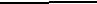 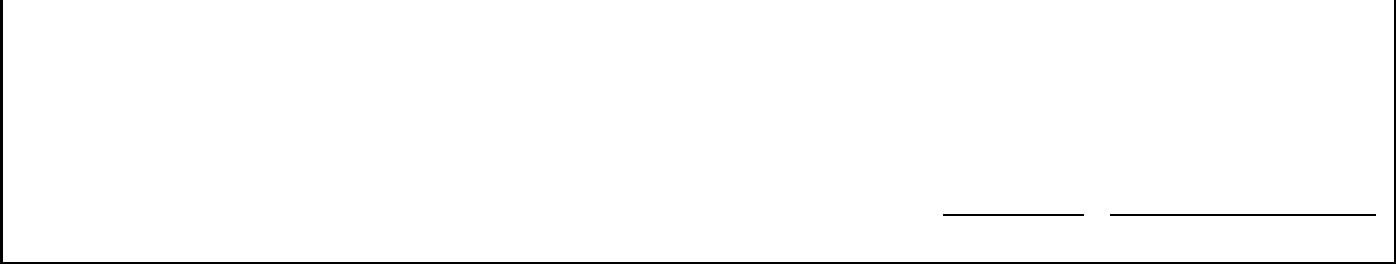 уведомлен, что несоответствие представленных данных, может повлечь за собой отмену проведения работ, а в случае "ложного" выезда аннулирование оплаченых сервисных услуг (повторный выезд будет осуществлен на платной основе)число:	дата:	ответственное лицо:	/подпись	расшифровкаПеречень условий, определяющих готовность объекта к проведению ПНР:1. Строительная готовность помещения (чистая отделка, отсутствие пыли и/или мусора, наличие освещения в помещении).2. Прокладка всех силовых кабелей, от входного автомата до панели обходного режима и/или ИБП, а также от ИБП до панели обходного режима и \или до автомата защиты, должна быть произведено представителем Заказчика до приезда персонала "Парус электро" (все кабели должны быть промаркированы).3. При проведении работ персоналом "Парус электро", в помещении, где производятся пуско-наладочные работы ИБП и его компонентов не должно проводиться каких-либо работ представителями других организаций или Заказчиком.4. ИБП и его компоненты должны быть сняты с транспортных паллет, распакованы и установлены согласно проекта.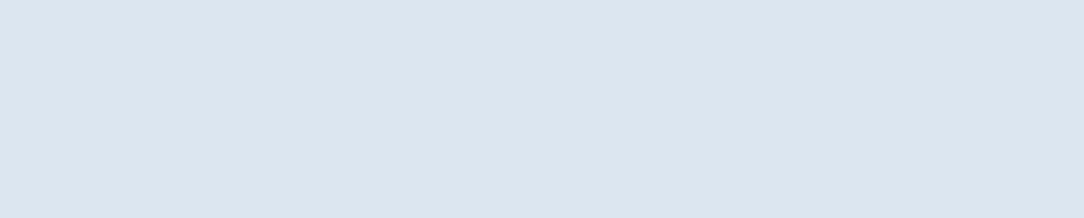 Для обеспечения оперативного планирования даты проведения работ, их выполнения, а также постановки ИБП на гарантию, Вам необходимо прислать в адрес сервисной службы "Парус электро" фотографии объекта (Общий вид объекта с расставленным оборудованием, места подключения кабелей электропитания ИБП и нагрузки).Обращаем Ваше внимание:Форма проверки готовности объекта должна быть заполнена, подписана и направлена в адрес сервисной службы "Парус электро" до проведения работ.Мы оставляем за собой право запланировать проведение работ в течение 2 недель с момента подачи заявки и заполненной формы проверки готовности объекта к проведению ПНР, содержащих корректную информацию.Приложении «ТРЕБОВАНИЯ ПО УСТАНОВКЕ ИСТОЧНИКА БЕСПЕРЕБОЙНОГО ПИТАНИЯ (ИБП)» Вы можете найти условия и параметры для подготовки объекта к проведению пусконаладочных работ (ПНР).Если у Вас есть пожелания или замечания сообщите нам, пожалуйста:Название компании:Расположение объекта:(индекс, город, название улицы)Контактное лицо на объекте:Контактное лицо на объекте:(с указанием должности)(с указанием должности)Телефон:E-mail:Контактное лицо,ответственное за подготовку объекта к ПНРответственное за подготовку объекта к ПНРТелефон:E-mail:Модель ИБП:Сер. номер ИБП:Сер. номер ИБП:Заполните пункты ниже:Заполните пункты ниже:Заполните пункты ниже:Заполните пункты ниже:Заполните пункты ниже:Всё оборудование доставлено заказчику в полном объёме и не имеет видимыхВсё оборудование доставлено заказчику в полном объёме и не имеет видимыхВсё оборудование доставлено заказчику в полном объёме и не имеет видимыхВсё оборудование доставлено заказчику в полном объёме и не имеет видимыхВсё оборудование доставлено заказчику в полном объёме и не имеет видимыхДаНетдефектов. Упаковка не имеет повреждений.дефектов. Упаковка не имеет повреждений.дефектов. Упаковка не имеет повреждений.дефектов. Упаковка не имеет повреждений.дефектов. Упаковка не имеет повреждений.если НЕТ, то какие замечания выявлены:1.Укажите марку и сечение кабеля главного ввода ИБП:Укажите марку и сечение кабеля главного ввода ИБП:мм22.Укажите марку и сечение кабеля байпасного ввода ИБПУкажите марку и сечение кабеля байпасного ввода ИБПУкажите марку и сечение кабеля байпасного ввода ИБПУкажите марку и сечение кабеля байпасного ввода ИБП(если планируется использовать):(если планируется использовать):(если планируется использовать):мм23.Укажите марку и сечение выходного кабеля ИБП (кабеляУкажите марку и сечение выходного кабеля ИБП (кабеляУкажите марку и сечение выходного кабеля ИБП (кабеляУкажите марку и сечение выходного кабеля ИБП (кабеляпитающего нагрузку):питающего нагрузку):питающего нагрузку):мм24.Укажите тип и номинал автомата защиты основного ввода ИБП:Укажите тип и номинал автомата защиты основного ввода ИБП:Укажите тип и номинал автомата защиты основного ввода ИБП:А(если планируется использовать):(если планируется использовать):(если планируется использовать):(если планируется использовать):А6.Укажите тип и номинал автомата защиты выхода ИБП:Укажите тип и номинал автомата защиты выхода ИБП:Укажите тип и номинал автомата защиты выхода ИБП:Укажите тип и номинал автомата защиты выхода ИБП:А7.Используется ли внешняя панель обходного режима (байпасная панель):Используется ли внешняя панель обходного режима (байпасная панель):Используется ли внешняя панель обходного режима (байпасная панель):Используется ли внешняя панель обходного режима (байпасная панель):Используется ли внешняя панель обходного режима (байпасная панель):Используется ли внешняя панель обходного режима (байпасная панель):ДаДаНетесли ДА то, уточните:если ДА то, уточните:производство:Связь инжинирингСвязь инжинирингСвязь инжинирингдругоесигнальные провода от ИБП до панели обходного режима проложенысигнальные провода от ИБП до панели обходного режима проложенысигнальные провода от ИБП до панели обходного режима проложенысигнальные провода от ИБП до панели обходного режима проложенысигнальные провода от ИБП до панели обходного режима проложенысигнальные провода от ИБП до панели обходного режима проложеныДаДаНет8.Силовые кабели проложены, оконцованы и подключеныСиловые кабели проложены, оконцованы и подключеныСиловые кабели проложены, оконцованы и подключеныСиловые кабели проложены, оконцованы и подключеныДаДаНет9.ИБП будет эксплуатироваться в параллельном режиме работы с другими ИБП:ИБП будет эксплуатироваться в параллельном режиме работы с другими ИБП:ИБП будет эксплуатироваться в параллельном режиме работы с другими ИБП:ИБП будет эксплуатироваться в параллельном режиме работы с другими ИБП:ИБП будет эксплуатироваться в параллельном режиме работы с другими ИБП:ИБП будет эксплуатироваться в параллельном режиме работы с другими ИБП:ИБП будет эксплуатироваться в параллельном режиме работы с другими ИБП:ДаДаНетесли ДА то, сколько ИБП будет работать в параллель:если ДА то, сколько ИБП будет работать в параллель:если ДА то, сколько ИБП будет работать в параллель:если ДА то, сколько ИБП будет работать в параллель:шт.10.10.Контролируется ли в помещении температура и влажность:Контролируется ли в помещении температура и влажность:Контролируется ли в помещении температура и влажность:ДаДаНет11.11.Направление чередования фаз по часовой стрелке:Направление чередования фаз по часовой стрелке:Направление чередования фаз по часовой стрелке:ДаДаНет12.12.Имеется ли кнопка экстренного отключения ИБП (EPO):Имеется ли кнопка экстренного отключения ИБП (EPO):Имеется ли кнопка экстренного отключения ИБП (EPO):ДаДаНетесли ДА то, уточните, смонтирована ли она:если ДА то, уточните, смонтирована ли она:если ДА то, уточните, смонтирована ли она:ДаДаНетсигнальные провода проложены от EPO до ИБП:сигнальные провода проложены от EPO до ИБП:сигнальные провода проложены от EPO до ИБП:ДаДаНет13.13.Какой тип аккумуляторных батарей применяется в ИБП:Какой тип аккумуляторных батарей применяется в ИБП:Какой тип аккумуляторных батарей применяется в ИБП:стандартныестандартныестандартныедругое14.14.Используются ли батарейные шкафы производства Связь инжиниринг:Используются ли батарейные шкафы производства Связь инжиниринг:Используются ли батарейные шкафы производства Связь инжиниринг:Используются ли батарейные шкафы производства Связь инжиниринг:Используются ли батарейные шкафы производства Связь инжиниринг:ДаДаНетесли ДА, укажите их количествоесли ДА, укажите их количествошт.и способ подключения батарейных шкафов к ИБП:и способ подключения батарейных шкафов к ИБП:и способ подключения батарейных шкафов к ИБП:и способ подключения батарейных шкафов к ИБП:с использованием щита шинной коммутациис использованием щита шинной коммутациипрямое кабельное подключениемм2Я, нижеподписавшийсяЯ, нижеподписавшийсягарантирую и Фамилия, имя, отчествоФамилия, имя, отчество